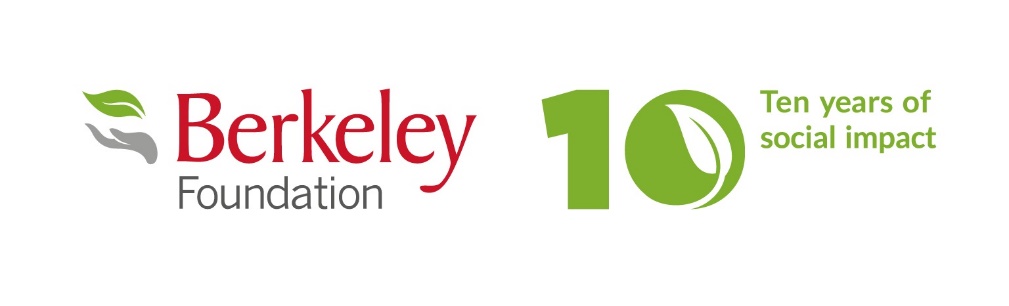 7. The Tony Pidgley Award for Outstanding Contribution to the Foundation 
_______________________________________________________________________________


All entries should answer the specific questions set out for each category, with a max 150 word per question.  Please save this document to your folders so you can edit it. Once completed, please email to awards@berkeleyfoundation.org.uk 
Tony Pidgley was passionate about supporting local communities through the Berkeley Foundation. This award celebrates his contribution to our work, and will recognise an individual who has done something amazing for the Foundation. You might have got involved consistently over a long period of time, or completed an astonishing one-off achievement. You can enter yourself or nominate a colleague. Entries should refer to activities taking place between 1 May 2020 and 30 November 2021 but can also draw on the nominee’s longer-term commitment, if relevant.What have you/they done to support the Foundation’s work that stands out from the crowd? 
[Did you overcome any particular challenges? What was most successful?]




What has been the impact of your/their contribution? 
[This could include the difference it has made to a charity, its beneficiaries, the wider community, or yourself and your colleagues] 





Tell us why you/they deserve to win? [Think about what makes your involvement stand out.]